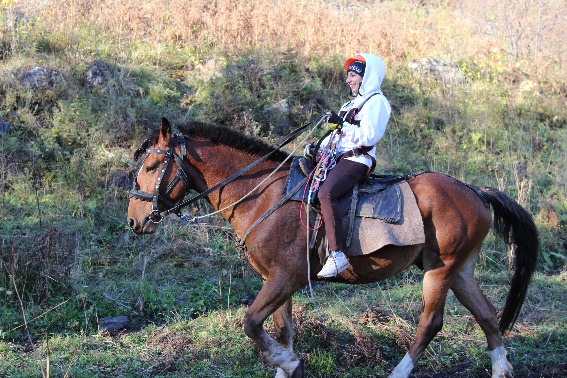 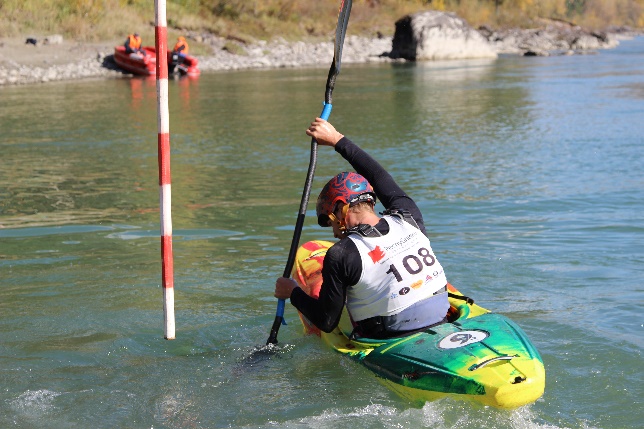 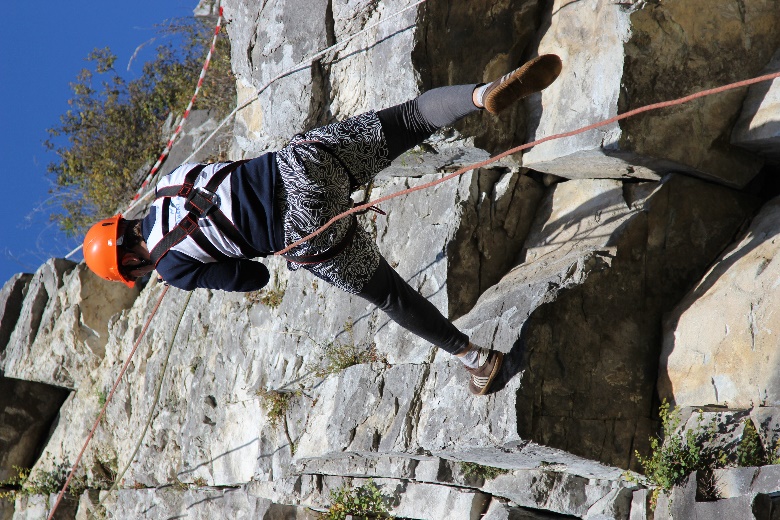 ИНФОРМАЦИОННЫЙ БЮЛЛЕТЕНЬ Слет инструкторов-проводников «Золотой гид Алтая-2021»Общая информация В период с 9 по 12 сентября 2021 года на территории Алтайского района Алтайского края (район оз. Ая, р. Устюба – п. Катунь), т/б «Сердце Алтая» пройдет Слет инструкторов-проводников «Золотой гид Алтая-2021» (далее – Слет). Это ежегодное комплексное мероприятие, направленное на  выявление сильнейших команд и инструкторов-проводников туристских фирм, учреждений и организаций, работающих на Алтае.В рамках Слета проходит Кубок Алтайского края по спортивному туризму (дистанция-комбинированная, дистанция-водная-командная гонка) «Золотой гид Алтая-2021», включенный в календарный план Министерства спорта Алтайского края на 2021 год.Спортивная часть Слета проходит под руководством Министерства спорта Алтайского края согласно отдельному положению (регламенту). Непосредственную организацию и проведение Слета осуществляют: Ассоциация детского и молодежного туризма Алтайского края;Федерация спортивного туризма Алтайского края;Алтайская региональная ассоциация туризма.При участии: Краевого государственного бюджетного учреждения «Туристский центр Алтайского края»;МБУДО «Память» Пост №1 г.Барнаула»;Колледжа АлтГУ;Администрации Алтайского района Алтайского края;Туристской базы «Сердце Алтая», Алтайский район.Непосредственную подготовку и проведение слета осуществляет Оргкомитет и Главная судейская коллегия (ГСК).Программа СлетаГлавная судейская коллегия, в зависимости от погодных и других условий, оставляет за собой право изменять программу соревнований.Участники и гости Слета, условия их допускаК участию в Слете приглашаются команды и сотрудники туристских фирм, учреждений и организаций, осуществляющих свою деятельность на территории Алтайских гор.К соревнованиям допускаются физически здоровые, умеющие плавать, оплатившие регистрационный взнос участники старше 16 лет, имеющие опыт участия в туристских путешествиях и соревнованиях.Участники Слета должны иметь все необходимое личное и групповое снаряжение для прохождения дистанций соревнований. При отсутствии снаряжения необходимо подать предварительную заявку организаторам. Состав команды – 4 человека, в том числе не менее одной женщины, не менее одного мужчины, руководитель. В полосе препятствий возможно участие спортсменов-личников. В командной гонке в составе команды предусматривается участие двух привлеченных спортсменов.  Список привлеченных спортсменов из числа зрителей Слета формируется судейской коллегией 10 сентября (пятница) до 20.00 ч.В комиссию по допуску предоставляются заявка и оригиналы документов на каждого участника:паспорт гражданина;документ, подтверждающий спортивный разряд участника;договор о страховании (страховой полис) от несчастных случаев и страховании здоровья на время проведения соревнований на сумму не менее 30000 рублей;допуск к соревнованиям, заверенный врачебно-физкультурным диспансером или спортивным врачом, подтверждающий допуск к участию в соревнованиях (отметка «Допущен» напротив каждой фамилии спортсмена в заявке с подписью врача и заверенной личной печатью, при наличии подписи с расшифровкой ФИО врача в конце заявки, заверенной печатью допустившей спортсмена медицинской организации или медицинская справка о допуске к спортивным соревнованиям);согласие на обработку персональных данных.Если в команде спортсмены младше 18 лет, в комиссию по допуску дополнительно предоставляются:приказ направляющей организации со списком участников и возложением ответственности за организацию участия детей в соревнованиях, их жизнь и здоровье на руководителя команды и (или) письменная доверенность в произвольной форме от родителя (законного представителя) участника команды младше 18 лет на имя руководителя команды на сопровождение ребенка на время проведения соревнований и в пути следования (на каждого ребенка);согласие родителя (законного представителя) на участие ребенка в мероприятии.Обеспечение безопасностиВыполнение условий по обеспечению безопасности мероприятий Слета возлагается на заместителя главного судьи по безопасности и главных судей по видам спортивной программы Слета. Все участники Слета должны иметь снаряжение, обеспечивающее безопасное участие в мероприятиях, страховой полис и медицинскую справку о состоянии здоровья (допуск врача). Соблюдение мер безопасности участниками команды возлагается на ее руководителя.Тренировки проводятся в установленное организаторами Слета время. Участники должны находиться под наблюдением тренера (руководителя).Гости Слета должны соблюдать предъявляемые требования по безопасности, охране окружающей среды, режиму.В районе проведения Слета возможно наличие клещей. Во избежание последствий после укуса клеща, участникам необходимо иметь прививки от клещевого энцефалита или страховку.Мероприятия Слеты должны быть организованы в соответствии с санитарно-эпидемиологическими требованиями, действующими у в условиях сохранения рисков распространения COVID- 19.Определение победителейПобедители определяются отдельно по каждому виду соревнований:Полоса препятствий (мужской и женский зачет);Конкурс профессиональной компетенции;Командная гонка;Экскурсоведение и краеведение;Конкурсная программа.Общекомандный зачет определяется по сумме баллов, полученных командой в лично-командном зачете, за командную гонку и конкурсную программу согласно таблице. Лично-командный зачет определяется по сумме баллов трех лучших участников команды, набранных суммарно в полосе препятствий и тестировании. При равенстве очков предпочтение отдается команде, занявшей лучшее место в командной гонке. В финал личных соревнований участники отбираются по наибольшему количеству баллов, набранных в полосе препятствий и тестировании (конкурс профессиональной компетенции, экскурсоведение и краеведение). Количество участников финала будет определено организаторами Слета после проведения комиссии по допуску. Победитель слета «Золотой гид Алтая» выбирается из участников финала по итогам финального конкурса «Выбор гида». В конкурсе «Выбор гида» принимают участие только  зарегистрированные участники и гости Слета. Возможно выделение отдельного личного женского зачета по итогам Слета.Команда-победитель и призеры награждаются кубками, дипломами и памятными призами.Победители и призеры в личном зачете награждаются медалями, дипломами и сувенирами.Победители отдельных видов (экскурсоведение и краеведение, конкурсная программа) награждаются дипломами и памятными призами.ФинансированиеРасходы, связанные с организацией Слета, осуществляются за счет:собственных средств организаторов;средств Министерства спорта Алтайского края (расходы, связанные с награждением победителей соревнований, компенсацией затрат на питание судейской коллегии, медицинских работников и обслуживающего персонала);привлеченных спонсорских средств и других внебюджетных средств, грантов.Организации и частные лица, желающие оказать содействие в подготовке, проведении Слета, могут обращаться с предложениями в Оргкомитет Слета.Прочие условияРазмещение судейской коллегии и участников Слета на т/б «Сердце Алтая» (Алтайский край, Алтайский район, пос. Катунь, Айский тракт, 33).Команды, прибывшие на спортивные соревнования, должны иметь с средства для организации проживания и питания на т/б «Сердце Алтая».Возможно размещение и питание на других базах, расположенных в районе проведения спортивных соревнований. Стоимость размещения зависит от выбранных условий размещения и составляет от 500 до 1000 рублей в сутки/чел.Стоимость питания в полевой столовой по предварительной заявке: 400 руб. в сутки/чел.Проезд к месту проведения спортивных соревнований:самолетом или поездом до г. Барнаула или г. Бийска;далее переезд – Алтайский район, т/б «Сердце Алтая» (район оз. Ая, с. Соузга).По предварительной заявке возможна доставка транспортом организаторов из г. Барнаула до места проведения спортивных соревнований.Стоимость проезда 1000 рублей.Организационный взнос на участие в Слете составляет 300 рублей со спортсмена (инструктора-проводника) за все виды программы. Регистрационный взнос с других участников Слета (гости, судьи, организаторы, зрители) – 100 рублей. Внесение данного регистрационного взноса дает право на участие (голосование) в финальном конкурсе «Выбор гида» и на участие в беспроигрышной лотерее. Оплата взносов за наличный расчет при прохождении комиссии по допуску участников или на расчетный счет организаторов.Порядок и размер оплаты за проживание, питание и проезд согласуются с организаторами.Контактная информацияСправки по телефонам:Силютина Евгения Анатольевна – т. 8-903-911-62-07, e-mail: vea1976@mail.ru, общие вопросы;Коростелев Алексей Николаевич – т. 8-913-026-56-56, e-mail:  a_n_kor@inbox.ru, вопросы по спортивным этапам: водный туризм, каяк, велодистанция;Бейберетов Сергей Витальевич – т. 8-913-244-82-12, e-mail: beiberetov@yandex.ru, вопросы по спортивным этапам: водный туризм, каяк, велодистанция; Пылков Александр Игоревич – т. 8-983-351-69-14, e-mail:  pylkov61317@mail.ru, вопросы по спортивным этапам: конный, горный, пешеходный туризм;Сергеев Антон Владимирович – т. 8-903-958-08-72, e-mail: adimtur22@mail.ru, Главный судья Слета.Предварительные заявки необходимо подать до 06 сентября 2021 года по адресу: adimtur22@yandex.ru (с пометкой Золотой гид Алтая-2020).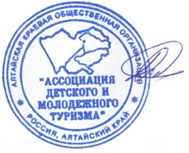 Председатель Оргкомитета Слета                                                                              А.В. СергеевДата проведенияНаименование мероприятия9 сентябряДень заезда, регистрация участников10 сентябряОткрытие Слета. Вид «Полоса препятствий». Конкурс профессиональной компетентности. Экскурсоведение и краеведение. Конкурс развлекательных программ. Конкурс фотографий.11 сентябряВид «Командная гонка». Закрытие Слета.12 сентябряДень отъезда.